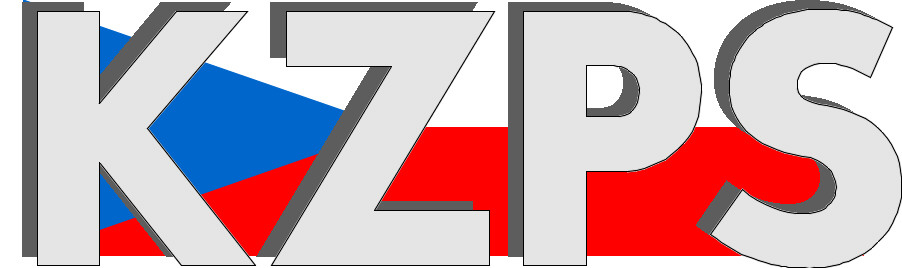 Konfederacezaměstnavatelských a podnikatelských svazů ČR Sekretariát:	    	 Václavské nám. 21	               tel.: 222 324 985                   	 110 00 Praha 1		               fax: 224 109 374  	            	            mail: kzps@kzps.cz S t a n o v i s k o Konfederace zaměstnavatelských a podnikatelských svazů ČRk „Návrhu nařízení vlády o maximální částce příspěvku na podporu zaměstnávání osobse zdravotním postižením na chráněném trhu práce“V rámci mezirezortního připomínkového řízení jsme obdrželi výše uvedený návrh a k tomuto Konfederace zaměstnavatelských a podnikatelských svazů ČR (KZPS ČR) uplatňuje následující připomínky:V návaznosti na výše uvedený materiál sděluje Konfederace zaměstnavatelských 
a podnikatelských svazů ČR, že s navrhovanou výší maximální částky příspěvku uvedenou v § 2 předloženého návrhu v částce 15 700 Kč, a tedy se zvýšením maximální výše příspěvku o 1 500 Kč, s o u h la s í. Navržené řešení lze považovat za vhodné zejména proto, že příspěvek byl naposledy navýšen ve 3. čtvrtletí 2022, od té doby se dvakrát výrazně zvýšila minimální mzda a s ní i zaručené mzdové tarify. Firmy, včetně zaměstnavatelů osob se zdravotním postižením, se navíc v této době dostaly do těžké ekonomické situace způsobené zejména vysokou inflací, vysokými cenami materiálu a energií. Ekonomickou situaci firem zhoršuje také fakt, že jak o výši minimální mzdy, tak o případném navýšení příspěvku, se rozhoduje velmi pozdě (v době, kdy už je ukončena většina jednání s odběrateli o smlouvách, které se většinou uzavírají minimálně na 1 rok). Ve zprávě RIA se uvádí, že nulová varianta, tedy nenavýšení příspěvku, bude mít neutrální dopad na státní rozpočet. S tím ovšem nelze souhlasit. Vzhledem ke špatné ekonomické situaci firem by už nebyly firmy schopné udržet pracovní místa, zejména pro OZP s velmi nízkým zbytkovým pracovním potenciálem. Ty by za této situace neměly šanci najít pracovní uplatnění jinde a výrazně by narostl objem vyplácených podpor Úřadem práce. Je dokázáno, že jeden nezaměstnaný stojí stát téměř 400 000 Kč ročně, zatímco v případě navýšení příspěvku a zachování pracovního místa by stál (i při teoretickém čerpání limitu příspěvku a započítání paušální částky 1 000 Kč měsíčně) 200 400 Kč. V případě schválení varianty I nebo II by byly dopady na státní rozpočet obdobné. Předkladatel uvádí v případě varianty III výdaj SR na zvýšení příspěvku ve výši 1,1 mld. Kč. Je třeba si ale uvědomit, že cca 60 % z této částky, tzn. zhruba 660 mil. Kč se vrátí do SR zpět jako příjem ve formě daní a odvodů. Proto je třeba variantu III vnímat jako jedinou akceptovatelnou ze všech navrhovaných.Kontaktní osoby:JUDr. Zdeněk Čáp			e-mail: cap@scmvd.cz 		tel:	224 109 314Dr. Jan Zikeš				e-mail:	zikes@kzps.cz			tel:	222 324 985V Praze dne 20. února 2024Ing. Jiří Horecký, Ph.D., MSc., MBA      p r e z i d e n t